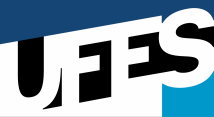 UNIVERSIDADE FEDERAL DO ESPÍRITO SANTO CENTRO DE EDUCAÇÃOPROGRAMA DE PÓS GRADUAÇÃO DE MESTRADO PROFISSIONAL EM EDUCAÇÃO Vitória, Agosto de 2018________________________________________Professor da DisciplinaCursoCódigoCódigoDisciplinaDisciplinaDisciplinaDisciplinaMestrado Profissional em EducaçãoMPE 1004MPE 1004Estudos Individuais IEstudos Individuais IEstudos Individuais IEstudos Individuais IProfessor:Itamar Mendes da SilvaSemestre:Semestre:2018/2Carga HoráriaCréditosProfessor:Itamar Mendes da SilvaSemestre:Semestre:2018/2302Ementa:Aprofundamento teórico-prático sobre determinado domínio do conhecimento. Sistematização e complementação dos estudos propostos nas disciplinas e atividades cursadas.Objetivos:Compor reflexões sobre as diferentes abordagens relacionadas ao objeto da pesquisa a partir de discussões e leituras concernentes às temáticas e aulas expositivas do semestre.Problematizar tópicos relacionados ao objeto de pesquisa.Compreender criticamente o processo de pesquisa na área de educação.Metodologia:Realização de encontros periódicos para orientação acerca de: revisão de literatura; elaboração de trabalhos para inscrição em eventos; direcionamento de novas leituras; estruturação dos trabalhos finais das disciplinas, com foco no objeto da pesquisa; possibilidades de intervenção.Participação nas reuniões do Grupo de Pesquisa Avaliação:Apresentação dos resultados a partir das orientações (fichamentos, trabalhos, textos, levantamento bibliográfico). Bibliografia BásicaAZEVEDO, J.M.L. A educação como política pública. Campinas, São Paulo. Autores Associados, 1997.Barreto, R. F.; Menezes, S. M. de C.; Padovani, M. B. M.; Menezes, K.  M. de C. O papel dos Conselhos Estaduais de Educação no Sistema Nacional Articulado. s.d. Disponível em: http://www.cee.pa.gov.br/sites/default/files/O%20Papel%20dos%20Conselhos%20Estaduais.pdfDOURADO, L.F.  Plano Nacional de Educação: o epicentro das políticas de estado para educação brasileira. Goiânia: Editora Imprensa Universitária, ANPAE, 2017. OLIVEIRA, E.A.M.; SILVA, I.M; LIMA, M. ( Organizadores ). Política Educacional e gestão na  escola básica : perspectivas. São Carlos: Pedro e João Editores, 2014.150p. PARO, Vitor. A gestão da educação ante as exigências de qualidade e produtividade da escola pública. 1998. Disponível em: <http://www.gestaoescolar.diaadia.pr.gov.br/arquivos/File/sem_pedagogica/fev_2010/a_gestao_da_educacao_vitor_Paro.pdf>SANDER, B. A produção do conhecimento em políticas e gestão da educação. Linhas criticas, v.11. n.20. p.41-54, jan./jun.2005. Disponível em: http://periodicos.unb.br/index.phpSILVA, I.M. Autoavaliacao e gestao democratica na instituicao escolar. Ensaio: Avaliacao e Politicas Publicas em Educacao, Rio de Janeiro, v. 18, n. 66, p. 49-64, jan./mar. 2010.SILVA, I. M. Conselhos de Escola na Cidade de São Paulo, São Paulo, POLIS/IEE-PUC/SP, Agosto, 2002.Bibliografia ComplementarFREITAS, L.C. Três teses sobre as reformas empresariais da educação: perdendo a ingenuidade. Cad. Cedes, Campinas, v. 36, n. 99, p. 137-153, maio-ago., 2016.GIL, A.C. Como elaborar projetos de pesquisa. 4. ed. São Paulo: Atlas, 2007. p. 17-56.HOFLING, E.M. Estado e políticas (públicas) sociais. Cad. CEDES, Campinas, v. 21, n. 55, p. 30-41, Nov. 2001 . Disponível em: <http://www.scielo.br/scielo.php?script=sci_arttext&pid=S0101-32622001000300003&lng=en&nrm=iso>. Disponível em 04 Sept. 2018.MARQUES, M.O. Escrever é preciso: o princípio da pesquisa. Ijuí/RS: 2001.NERES, C.C.; NOGUEIRA, E.G.D.; BRITO, V.M. Mestrado profissional em Educação e sua interseção com a qualificação docente na educação básica. Revista Brasileira de Pós-graduação - RBPG, Brasília, v. 11, n. 25, p. 885 - 909, setembro de 2014. Disponível em: http://ojs.rbpg.capes.gov.br/index.php/rbpg/article/view/559/pdfNOGUEIRA, E.G.D.; NERES, C.C.; BRITO, V.M. Mestrado profissional em educação: a constituição do professor/pesquisador e o retorno para a escola. Revista da FAEEBA – Educação e Contemporaneidade, Salvador, v. 25, n. 47, p. 63-75, set./dez. 2016. Disponível em: http://educacao.ufes.br/sites/educacao.ufes.br/files/field/anexo/revistafaeeba_n47-1.pdfPOCHMANN, M. Estado e capitalismo no Brasil: a inflexão atual no padrão das políticas públicas do ciclo político da nova república. Educ. Soc., Campinas, v. 38, nº. 139, p.309-330, abr.-jun., 2017.BIGARELLA, N. O papel do Conselho Estadual de Educação de Mato Grosso do Sul na definição de políticas para a gestão da educação básica (1999 – 2014). Campo Grande, 2015. 252 f. Tese (Doutorado em Educação) –Programa de Pós-Graduação em educação, Universidade Católica Dom Bosco, Mato Grosso do Sul, 2015.BODGDAN, R.; BIKLEN, S. (Org.) Características da investigação qualitativa. In: Investigação qualitativa em educação: uma introdução à teoria e aos métodos. Porto: Porto Editora, 1994.BORDIGNON, G. Sistema Nacional Articulado de Educação: o papel dos Conselhos de Educação. Documento produzido para discussão no Encontro Nacional de Conselheiros de Educação e UNCME (União Nacional dos Conselhos Municipais de Educação), 2009. Disponível em: http://conae.mec.gov.br/images/stories/pdf/artigo_genuino.pdf BRASIL. Constituição da República Federativa do Brasil, 1988. Disponível em: http://www.planalto.gov.br/ccivil_03/Constituicao/Constituiçao.htm BRASIL. Lei nº 9.394 de dezembro de 1996. Dispõe sobre as Diretrizes e Bases da Educação Nacional. Disponível em: http://www.planalto.gov.br/civil_03/Constituicao/Constituiçao.htmBRASIL. Lei nº 13.005 de 25 de junho de 2014. Aprova o Plano Nacional de Educação (PNE) e dá outras providências. Brasília: Câmara dos Deputados, Edições Câmara, 2014. 86 p.CIENA, F.P. A gestão pública das políticas educacionais para a efetivação democrática do direito à educação no Brasil: da democracia cognitiva à democracia participativa. USP. 2016FREIRE, A.M.A. Analfabetismo no Brasil: da ideologia da interdição do corpo à ideologia nacionalista, ou de como deixar sem ler e escrever desde as Catarinas (Paraguaçu), Filipas, Madalenas, Anas, Genebras, Apolônias e Grácias até os Severinos, 1534-1930. São Paulo: Cortez: Brasília, DF: Inep, 1989.MONLEVADE. J. O conselho municipal de Educação na elaboração da implementação do plano municipal de educação. Gestão democrática da educação. Boletim 19, outubro 2005. p.20-27. <http://www2.ifm.edu.br//ppi/lib/exe/fetch.php?midia=textos:0-gestão-democrática-textos.pdf>PELISSER, J.B. O Conselho Estadual de Educação na era Lerner: secundação e coonestação das políticas públicas para a escola paranaense. Paraná, 2008. 192 f. Dissertação (Mestrado em Educação) –Programa de Pós-Graduação em Educação, Universidade Federal do Paraná, Santa Catarina, 2008.SILVA, I.M. (et al.) ( Orgs ). Práticas de coordenação pedagógica na escola pública / 1 ed. – Curitiba : Appris,2017.SOUSA.D.; OLIVEIRA.R.V. Desafios da gestão democrática na escola: Estudo de caso na escola municipal de ensino fundamental senador José Sarney (Cacimba de dentro- Pb) Disponível em: <http://portal.virtual.ufpb./biblioteca_a_escola_municipal_de_ensino_fundamental_senador_José_Sarney_Cacimba_de_dentro_bp_13433925807.pdf>TRINDADE, E.F.R. A trajetória legal dos mecanismos de gestão democrática no Estado de São Paulo: os caminhos percorridos. UNESP.2009.Vasconcelos, M. C. C.; Almeida, N. N; Peixoto, L. F. C. Conselho Estadual de Educação do Rio de Janeiro: heranças, marcos legais e limites políticos de um órgão do Estado. Ensaio: avaliação política pública educacional. Rio de Janeiro, v.25, n. 96, p. 701-720, jul./set. 2017. 